CONSULTA MÉDICAS.O.A.PEXAME FÍSICO NO HIPERTENSOPAFC Avaliação nutricionalInspeçãoPescoçoExame do precórdioExame do pulmãoExame do abdomeExtremidadesAvaliação de edemaExame neurológico sumárioExame do fundo do olhoEXAME FÍSICO DO DIABÉTICOAvaliação de pulsos arteriais e periféricosExame da peleExame ginecológicoExame neurológico sumáriosExame dos pésCálculo do IMCMedida da Circunferência Abdominal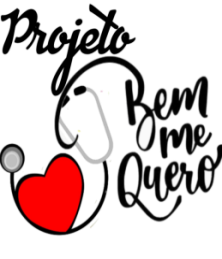 UAPSF Atenção Primária Saúde da Família Zilda Arns Neumann Rua Florentino de Oliveira nº 263, Vila Industrial, Joaquim Távora/PRTelefone: (43)3559-1505PROJETO BEM ME QUERO 